3.06.20ВремяМероприятие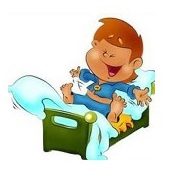 9.00-9.10Подъем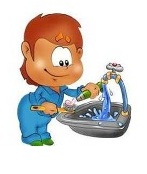 9.10-9.20Личная гигиена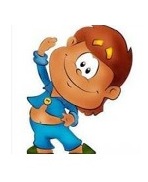 9.20-9.30Утренняя зарядкаhttps://salda.ws/video.php?id=Y-h7WvX65bE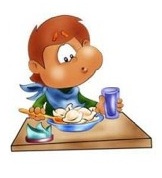 9.30-10.00Завтрак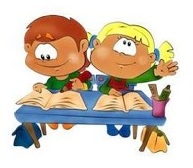 10.00-10.50Россия-родина моя. Символы государства.Посмотреть видео-ролик по ссылке: https://www.youtube.com/watch?v=inSb9MQTfigПрочитать статью по ссылке: https://ria.ru/20151225/1348002880.htmlНарисовать Рисунок на тему: «символ России»Фотоочет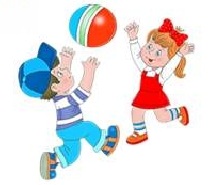 10.50-11.00Динамическая паузаhttps://www.youtube.com/watch?v=j72J9C3sGjg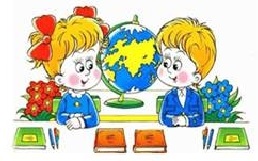 11.00-11.50Художественные музеи и галереиhttps://www.culture.ru/museums/institutes/art/location-russiaЗапиши названия 3 художественных музеев РоссииФотоотчет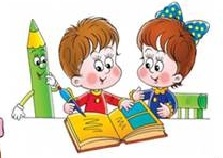 11.50-12.00Отчет о проделанной работе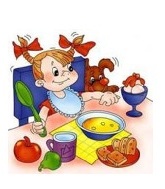 12.00-12.30Обед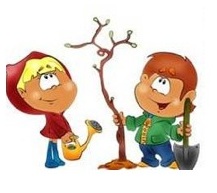 12.30-13.30Online-активности